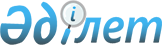 Қазақстан Республикасының 2003 жылғы 9 сәуірдегі N 344 қаулысына өзгерістер мен толықтырулар енгізу туралы
					
			Күшін жойған
			
			
		
					Қазақстан Республикасы Үкіметінің 2004 жылғы 20 сәуірдегі N 441 қаулысы. Күші жойылды - Қазақстан Республикасы Үкіметінің 2011 жылғы 1 шілдедегі № 747 Қаулысымен      Ескерту. Күші жойылды - ҚР Үкіметінің 2011.07.01 № 747 Қаулысымен      Қазақстан Республикасының Үкіметі қаулы етеді: 

      1. "Тілдерді қолдану мен дамытудың 2001-2010 жылдарға арналған мемлекеттік бағдарламасын іске асыру жөніндегі іс-шаралардың 2003-2004 жылдарға арналған жоспары туралы" Қазақстан Республикасы Үкіметінің 2003 жылғы 9 сәуірдегі N 344 қаулысына (Қазақстан Республикасының ПҮКЖ-ы, 2003 ж., N 16, 164-құжат) мынадай өзгерістер мен толықтырулар енгізілсін: 

      көрсетілген қаулымен бекітілген Тілдерді қолдану мен дамытудың 2001-2010 жылдарға арналған мемлекеттік бағдарламасын іске асыру жөніндегі іс-шаралардың 2003-2004 жылдарға арналған жоспарында: 

      6-бағанда: реттік нөмірлері 12, 14, 15, 17, 18, 21, 22, 23, 24, 28, 29, 30, 31, 32, 33, 34, 35, 39, 41-жолдардағы "038" деген сандар "010" деген сандармен, реттік нөмірі 37-жолдағы "032" деген сандар "003" деген сандармен ауыстырылсын; 

      "Болжалды шығыстар (мың теңге)": "2003 жыл", "2004 жыл" деген 7 және 8-бағандармен толықтырылсын; 

      7 және 8-бағандар мынадай редакцияда жазылсын: 

      реттік нөмірі 12-жолда: "12000,0", "12123,0"; 

      реттік нөмірі 14-жолда: "12360,7", "6949,4"; 

      реттік нөмірі 15-жолда: "3712,5", "900,0"; 

      реттік нөмірі 17-жолда: "7500,0", "-"; 

      реттік нөмірі 18-жолда: "-", "7500,0"; 

      реттік нөмірі 19-жолда: "5000,0", "-"; 

      реттік нөмірі 20-жолда: "1500,0", "-"; 

      реттік нөмірі 21-жолда: "698,0", "1278,2"; 

      реттік нөмірі 22-жолда: "-", "1500,0"; 

      реттік нөмірі 23-жолда: "-", "1500,0"; 

      реттік нөмірі 24-жолда: "3892,5", "7620,0"; 

      реттік нөмірі 28-жолда: "3755,5", "3377,5"; 

      реттік нөмірі 29-жолда: "6410,2", "6410,2"; 

      реттік нөмірі 30-жолда: "1598,0", "1598,0"; 

      реттік нөмірі 31-жолда: "1548,0", "700,0"; 

      реттік нөмірі 32-жолда: "5060,8", "4000,0"; 

      реттік нөмірі 33-жолда: "-", "442,6"; 

      реттік нөмірі 34-жолда: "9987,9", "9831,8"; 

      реттік нөмірі 35-жолда: "1850,8", "1818,6"; 

      реттік нөмірі 39-жолда: "23125,1", "30850,7"; 

      реттік нөмірі 41-жолда: "-", "1600,0"; 

      мынадай мазмұндағы жолмен толықтырылсын: 

      "- Жиыны: -  -  -  -   100000,0   100000,0". 

      2. Осы қаулы қол қойылған күнінен бастап күшіне енеді.        Қазақстан Республикасының 

      Премьер-Министрі             
					© 2012. Қазақстан Республикасы Әділет министрлігінің «Қазақстан Республикасының Заңнама және құқықтық ақпарат институты» ШЖҚ РМК
				